05.08.19www.bormebel.com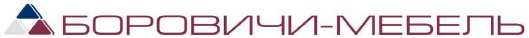 КРОВАТИМАТРАЦЫ180021, г. Псков, ул. Индустриальная, д.5 Тел/факс: 8 (8112) 20-14-63e-mail: bormebel_pskov@mail.ruЭкоЭкоширина х длина, 1900 ммширина х длина, 1900 ммширина х длина, 2000 ммширина х длина, 2000 ммЭкоЭко800900	1200	1400	1600900	1200	1400	16001800800	900	1200	1400	1600800	900	1200	1400	16001800ЭкоЭкоЦена, руб.Цена, руб.Цена, руб.Цена, руб.Цена, руб.Цена, руб.Цена, руб.ЭкоЭко21002500 3300 3800 40002500 3300 3800 40002200 2800 3300 3800 48002200 2800 3300 3800 4800ComfortБоннель3000 4200 4800 54003000 4200 4800 540066003000 3500 4200 4800 54003000 3500 4200 4800 54006600ComfortНезависимые пружины5300 7300 8300 92005300 7300 8300 9200103005900 5900 7300 8300 92005900 5900 7300 8300 920010300ComfortЗонально-независимые пружины5900 7900 8900 98005900 7900 8900 9800109006500 6500 7900 8900 98006500 6500 7900 8900 980010900EliteБоннель4300 53004300 530079004300 5000 5300 6000 65004300 5000 5300 6000 65007900EliteНезависимые пружины550055006200 6200 7800 9100 100006200 6200 7800 9100 1000010900EliteЗонально-независимые пружины610061006800 6800 8400 9700 106006800 6800 8400 9700 1060011500Матрац со съемным чехломМатрац со съемным чехлом3100 4300 4900 55003100 4300 4900 550067003100 3600 4300 4900 55003100 3600 4300 4900 55006700Матрац Сэндвич латекс+кокос+холлофайберМатрац Сэндвич латекс+кокос+холлофайбер9600 12000 14400 168009600 12000 14400 1680019200Съемный чехол к матрацуСъемный чехол к матрацу850 1000 1100 1300 1600850 1000 1100 1300 1600850 1000 1100 1300 1600850 1000 1100 1300 1600850 1000 1100 1300 1600850 1000 1100 1300 1600850 1000 1100 1300 1600Усиленный блокУсиленный блокComfort/ EliteComfort/ EliteБоннель/ Независимые пружины, Зонально-независимые пружиныБоннель/ Независимые пружины, Зонально-независимые пружиныБоннель/ Независимые пружины, Зонально-независимые пружины+1300   +2000+1300   +2000Дополнительный наполнитель: кокос, хлопок, зима/летоДополнительный наполнитель: кокос, хлопок, зима/летоComfort/ EliteComfort/ EliteБоннель, Независимые пружины, Зонально-независимые пружиныБоннель, Независимые пружины, Зонально-независимые пружиныБоннель, Независимые пружины, Зонально-независимые пружины+1300+1300Дополнительный наполнитель: струттофайберДополнительный наполнитель: струттофайберComfort/ EliteComfort/ EliteНезависимые пружины, Зонально-независимые пружиныНезависимые пружины, Зонально-независимые пружиныНезависимые пружины, Зонально-независимые пружины+1300+1300Дополнительный наполнитель: латекс, латекс+кокосДополнительный наполнитель: латекс, латекс+кокосComfort/ EliteComfort/ EliteНезависимые пружины, Зонально-независимые пружиныНезависимые пружины, Зонально-независимые пружиныНезависимые пружины, Зонально-независимые пружины+4800+4800НАМАТРАЦНИКИНАМАТРАЦНИКИНАМАТРАЦНИКИНАМАТРАЦНИКИНАМАТРАЦНИКИНАМАТРАЦНИКИНАМАТРАЦНИКИНАМАТРАЦНИКИширина х длина, 1900 мм	ширина х длина, 2000 ммЦена, руб.ширина х длина, 1900 мм	ширина х длина, 2000 ммЦена, руб.ширина х длина, 1900 мм	ширина х длина, 2000 ммЦена, руб.ширина х длина, 1900 мм	ширина х длина, 2000 ммЦена, руб.ширина х длина, 1900 мм	ширина х длина, 2000 ммЦена, руб.ширина х длина, 1900 мм	ширина х длина, 2000 ммЦена, руб.900800900 100012001300	1400	16001800С синтепономС синтепоном6007008001000 1100 12001300Спенополиуретаном12001000130017001800 1900 22002300С кокосомС кокосом1800200026003000 34003500С латексомС латексом2200260034004000 47004800Для мягкой мебелиДля мягкой мебели12001400